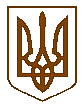 УКРАЇНАБілокриницька   сільська   радаРівненського   району    Рівненської    області(двадцять сьома позачергова сесія сьомого скликання)РІШЕННЯвід  08 червня   2018 року                                                                                  № 773Про затвердження проекту землеустрою та передачу земельної ділянки в оренду ПАТ «Рівненський «Облплемселекцентр» 	Розглянувши проект землеустрою щодо відведення земельної ділянки в оренду ПАТ «Рівненський «Облплемселекцентр» та керуючись пунктом 34 частини першої статті 26 Закону України “ Про місцеве самоврядування в Україні ”, статей 12, 93, 124 Земельного кодексу України, сесія Білокриницької сільської радиВ И Р І Ш И Л А :Затвердити проект землеустрою щодо відведення земельної ділянки (кадастровий номер 5624680700:02:006:0841) в оренду ПАТ «Рівненський «Облплемселекцентр» терміном на 49 років для розміщення та експлуатації основних, підсобних і допоміжних будівель та споруд технічної інфраструктури (виробництва та розподілення газу, постачання пари та гарячої води, збирання, очищення та розподілення води) (для експлуатації та обслуговування свердловини водопроводу  та водонапірної башти) за адресою Рівненська область Рівненський район с. Біла Криниця Передати ПАТ «Рівненський «Облплемселекцентр» земельну ділянку в оренду терміном на 49 (сорок дев’ять) років площею 0,3448 га, за рахунок земель сільськогосподарського призначення, розташованої у межах села Біла Криниця на території Білокриницької сільської ради Рівненського району Рівненської області для розміщення та експлуатації основних, підсобних і допоміжних будівель та споруд технічної інфраструктури (виробництва та розподілення газу, постачання пари та гарячої води, збирання, очищення та розподілення води) (для експлуатації та обслуговування свердловини водопроводу  та водонапірної башти). Орендну плату встановити в розмірі 3 % від нормативно – грошової оцінки.Заключити договір оренди земельної ділянки згідно чинного законодавства.Дотримуватись обов’язків землекористувачів земельної ділянки у відповідності до ст. 96 Земельного кодексу України.Контроль за виконанням даного рішення покласти на земельну комісію сільської ради.Сільський голова                                                                                       Т. Гончарук